Практичне заняття №5Тема: «БУДОВА ТА ФУНКЦІЇ АВТОНОМНОЇ (ВЕГЕТАТИВНОЇ) НЕРВОВОЇ СИСТЕМИ»Мета: ознайомитися з будовою та функціями автономної нервової системи; навчитись оцінювати стан автономної нервової системи. Теоретичні запитання:1. Особливості будови вегетативної нервової системи.2. Симпатична частина вегетативної нервової системи.3. Парасимпатична частина вегетативної нервової системи.4.Функції вегетативної нервової системи. Хід роботи:Дайте визначення поняттям: Вегетативна (автономна) нервова система –  Подвійна іннервація – Явище мультиплікації – Використовуючи малюнок, вкажіть розташування центрів симпатичного та парасимпатичного відділів вегетативної нервової системи: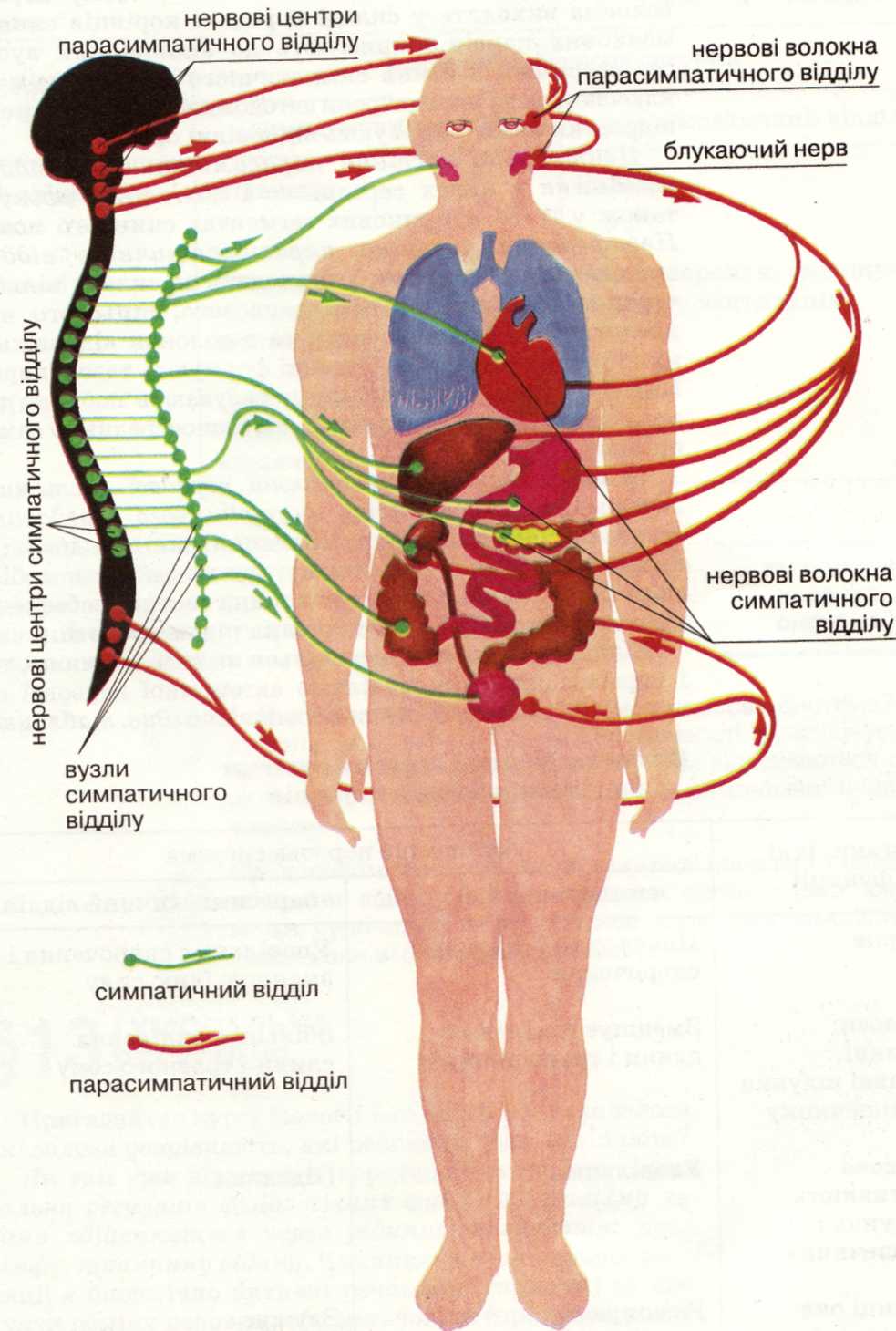 Запишіть функції вегетативної нервової системи:Заповніть таблицю та проведіть порівняльну характеристику симпатичного та парасимпатичного відділів:Порівняйте дію симпатичної та парасимпатичної НС:Дослідіть функціональний стан вегетативної нервової системи:Дермографічна проба (шкірно-судинна реакція). Дермографізм - це зміна забарвлення шкіри при механічному її роздратуванні. Метод шкірного дермографізму дозволяє оцінити стан як симпатичних, так і парасимпатичних ланок вегетативної регуляції фізіологічних функцій організму.Методика полягає у викликанні шкірно-судинних реакцій шляхом подразнення шкіри досліджуємого проведенням по ній тупим предметом. Через 1-2 хв. на шкірі проявляється смужка рожевого, білого або червоного кольору. За характером шкірної реакції судять про стан вегетативного тонусу. Червоний дермографізм (почервоніння пов'язано з розширенням капілярів) виявляється при підвищеній збудливості парасимпатичного відділу вегетативної нервової системи; білий дермографізм (збліднення пов'язано зі спазмом капілярів) – при підвищеній збудливості симпатичного відділу вегетативної нервової системи, що в умовах спокою свідчить про стан тривоги, напруги; рожевий дермографізм – характеризує урівноважений стан симпатичного і парасимпатичного відділів вегетативної нервової системи. Більш повільна поява смужки вважається ознакою зниженої лабільності нейродинамічних процесів. Також про зниження лабільності свідчить більш тривале збереження смужки будь-якого кольору.Досить ефективною є методика кількісної оцінки вегетативного тонусу нервової системи, яка дозволяє оцінити ступінь узгодженості у вегетативній регуляції різних вісцеральних систем. Традиційно вегетативний тонус оцінюють за коефіцієнтом Хильденбранта (КХ), для чого у реципієнта у стані спокою підраховують ЧСС (уд/хв) і ЧД (n/хв). Значення коефіцієнта Хильденбранта розраховують за формулою:КХ = ЧСС / ЧДВ нормі, при нормальних міжсистемних відносинах, значення КХ складає 2,8-4,9 у.о. Відхилення від цих показників свідчить про неузгодження у вегетативній регуляції різних вісцеральних систем.Для дослідження функціонального стану симпатичної нервової системи найбільш часто використовується ортостатична проба. Проба заснована на тому, що тонус симпатичного відділу вегетативної нервової системи і, відповідно, ЧСС збільшується при переході з горизонтального положення у вертикальне. При цьому напрямок головних судин буде співпадати з напрямом дії сили тяжіння, що обумовлює виникнення гідростатичних сил, які ускладнюють кровообіг. Ортостатична проба як метод функціональної діагностики часто використовується в клінічній практиці.Методика проведення та оцінка. Спочатку обстежуваний відпочиває протягом 10-15 хвилин в положенні лежачи, потім в тому ж положенні протягом 15 секунд підраховують частоту пульсу. Далі обстежуваний встає і знову підраховують пульс протягом перших 15 секунд після переходу у вертикальне положення. Почастішання пульсу, перераховане на 1 хвилину, при нормальному тонусі та збудливості симпатичної нервової системи не повинно перевищувати 10-18 ударів. Збільшення частоти пульсу менш ніж на 10, або більш ніж на 18 ударів свідчить, відповідно, про зниження або підвищення тонусу симпатичного відділу вегетативної нервової системи. Одночасно можна виміряти і артеріальний тиск, що дозволить уточнити оцінку стану здоров'я. В нормі у добре тренованих спортсменів при ортостатичної пробі систолічний тиск незначно зменшується - на 3-6 мм рт. ст. (може не змінюватися), а діастолічний - підвищується в межах 10-15% по відношенню до його величини в горизонтальному положенні. Почастішання пульсу не перевищує 15-20 уд./хв. Більш виражена реакція на ортостатичну пробу може спостерігатися у дітей.В системі функціональної діагностики щодо стану нервової системи для оцінки ступеня рухливості нервових процесів найбільш часто використовується методика А.Е. Хильченка в модифікації Н.В. Макаренка та ін. Згадані методики надають достатньо об’єктивну інформацію щодо рухливості нервових процесів, але ступінь їх практичного використання обмежений у зв’язку з необхідністю застосування спеціальної апаратури. Більш простим і, отже, більш доступним методом реєстрації рухливості нервових процесів є метод мовної асоціації, коли досліджуємому пред’являється список з 20 іменників, на які він якнайшвидше повинен дати асоціативну відповідь (наприклад, “кішка – собака”). Реєструється правильність відповіді, а також час від вимовляння слова експериментатором до відповіді досліджуємим (латентний час “мовної реакції”). Інтерпретація отриманих даних:• висока рухливість нервових процесів. Латентний час не менше 15 з 20 відповідей не перевищує 3 с;• низька рухливість нервових процесів. Латентний час не менше 15 з двадцяти відповідей перевищує 3 с;• середня рухливість нервових процесів. Відсутні наведені вище ситуації.Висновки:Симпатична НСПарасимпатична НССимпатична НСПарасимпатична НСРитм серцевих скороченьКровоносні судиниКровʼяний тискЗіниціСлиновиділенняБронхиВентиляція легеньСечовий міхурТравленняОбмін речовин